	RIWAYAT HIDUPSRI NURSAKTI, lahir pada tanggal 01 Oktober 1995 di Pising, Kota Soppeng Provinsi Sulawesi Selatan. Anak ketiga dari empat bersaudara, dari pasangan Muh. Siteng, S.Pd dan Hj. Semmawiah, S.Pd. Agama Islam. Peneliti memulai jenjang pendidikan  pada tahun 2000 di Taman kanak-kanak Tajuncu Kota Soppeng dan tamat pada tahun 2001. Kemudian melanjutkan pendidikan di Sekolah Dasar pada tahun 2001 di SD Negeri 34 Pising dan tamat tahun 2007. Pada tahun 2007, peneliti melanjutkan pendidikan ke SMP Negeri 1 Donri-Donri dan tamat pada tahun 2009. lalu melanjutkan pendidikan ke SMA Negeri 1 Donri-Donri dan menyelesaikan pendidikan tahun 2013. Dengan izin Allah, pada tahun 2013 peneliti kemudian melanjutkan pendidikan ke Perguruan Tinggi dan Alhamdulillah peneliti berhasil diterima dan terdaftar sebagai mahasiswi di Universitas Negeri Makassar (UNM), Fakultas Ilmu Pendidikan, Jurusan Pendidikan Guru Sekolah Dasar (PGSD), program Strata 1 (S1) bertempat di UPP PGSD Makassar Fakultas Ilmu Pendidikan Universitas Negeri Makassar sampai sekarang.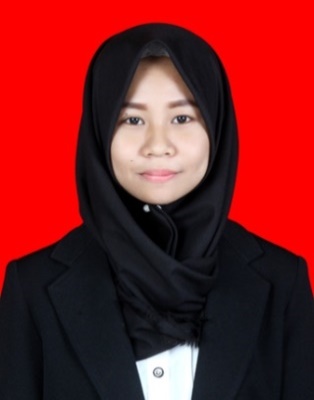 